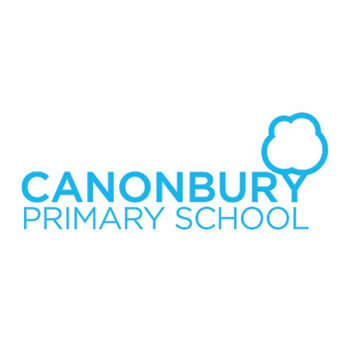 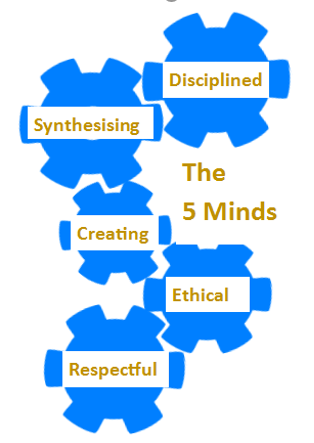 Year 1 Curriculum Overview 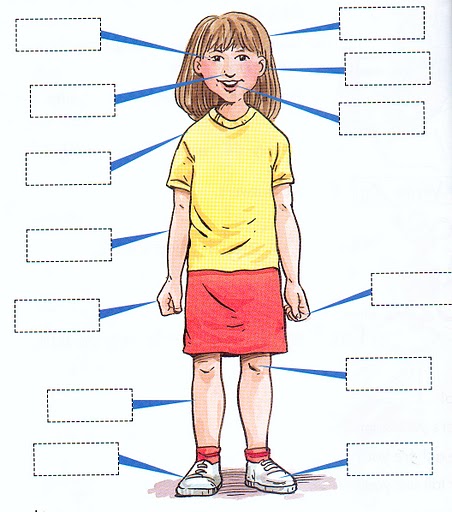 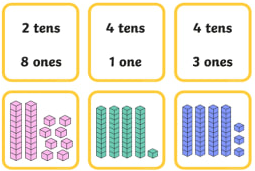 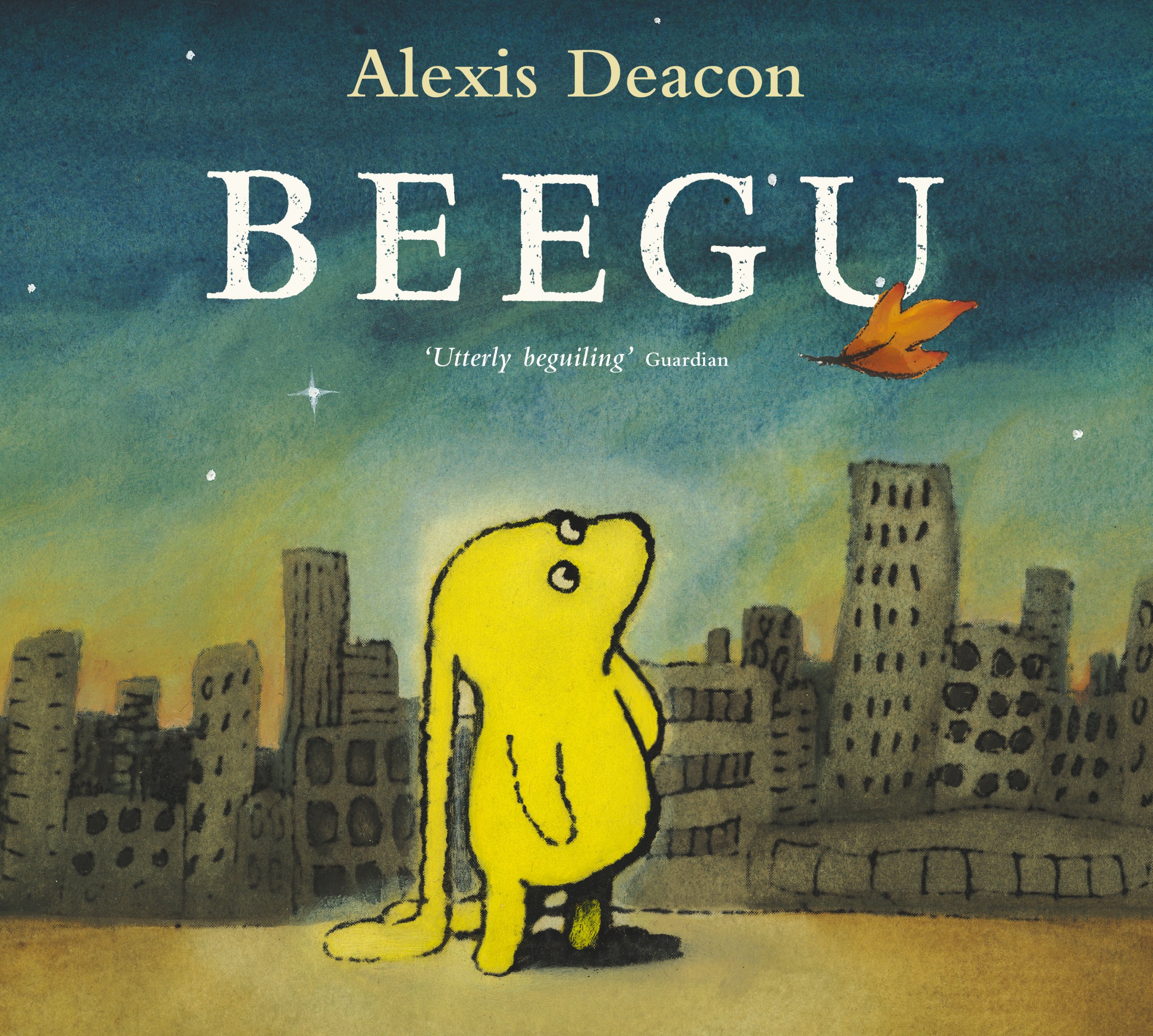 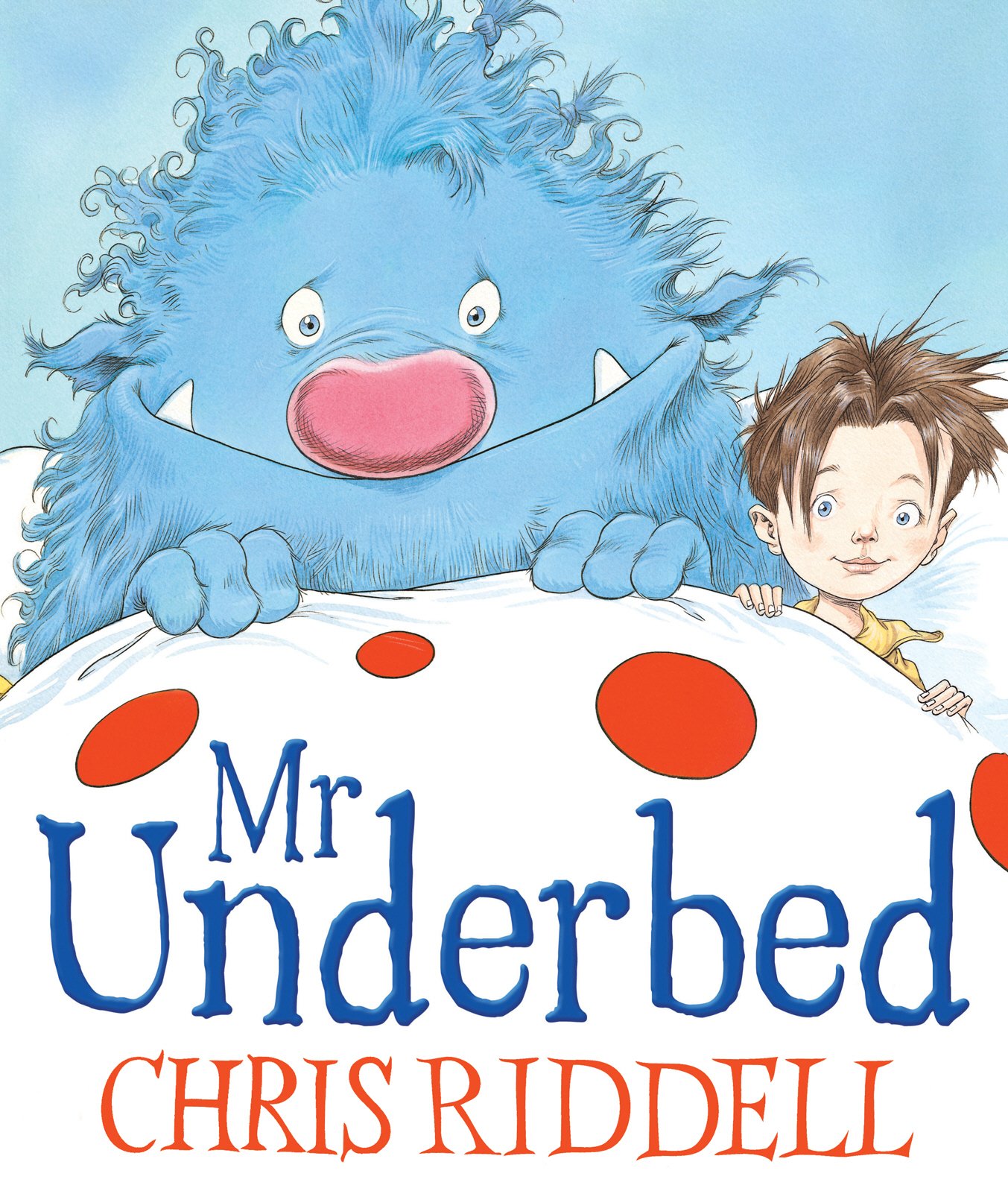 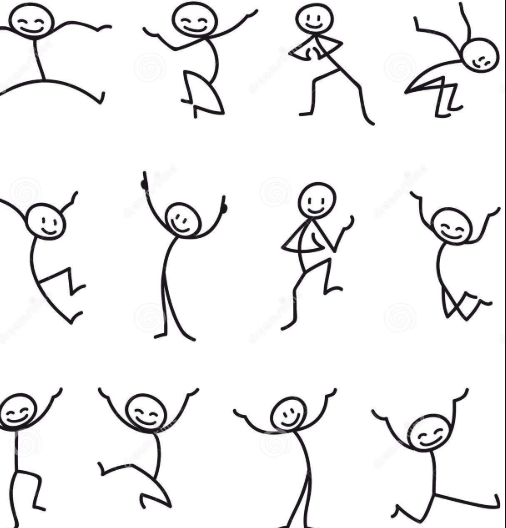 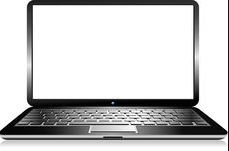 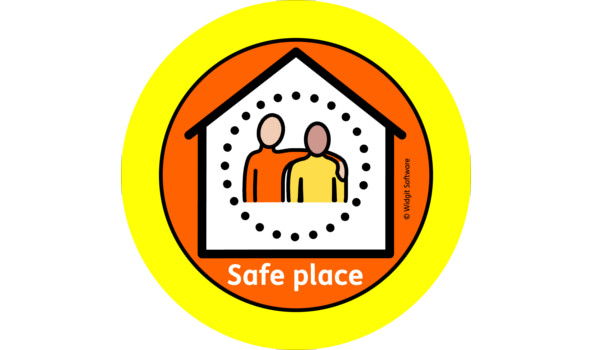 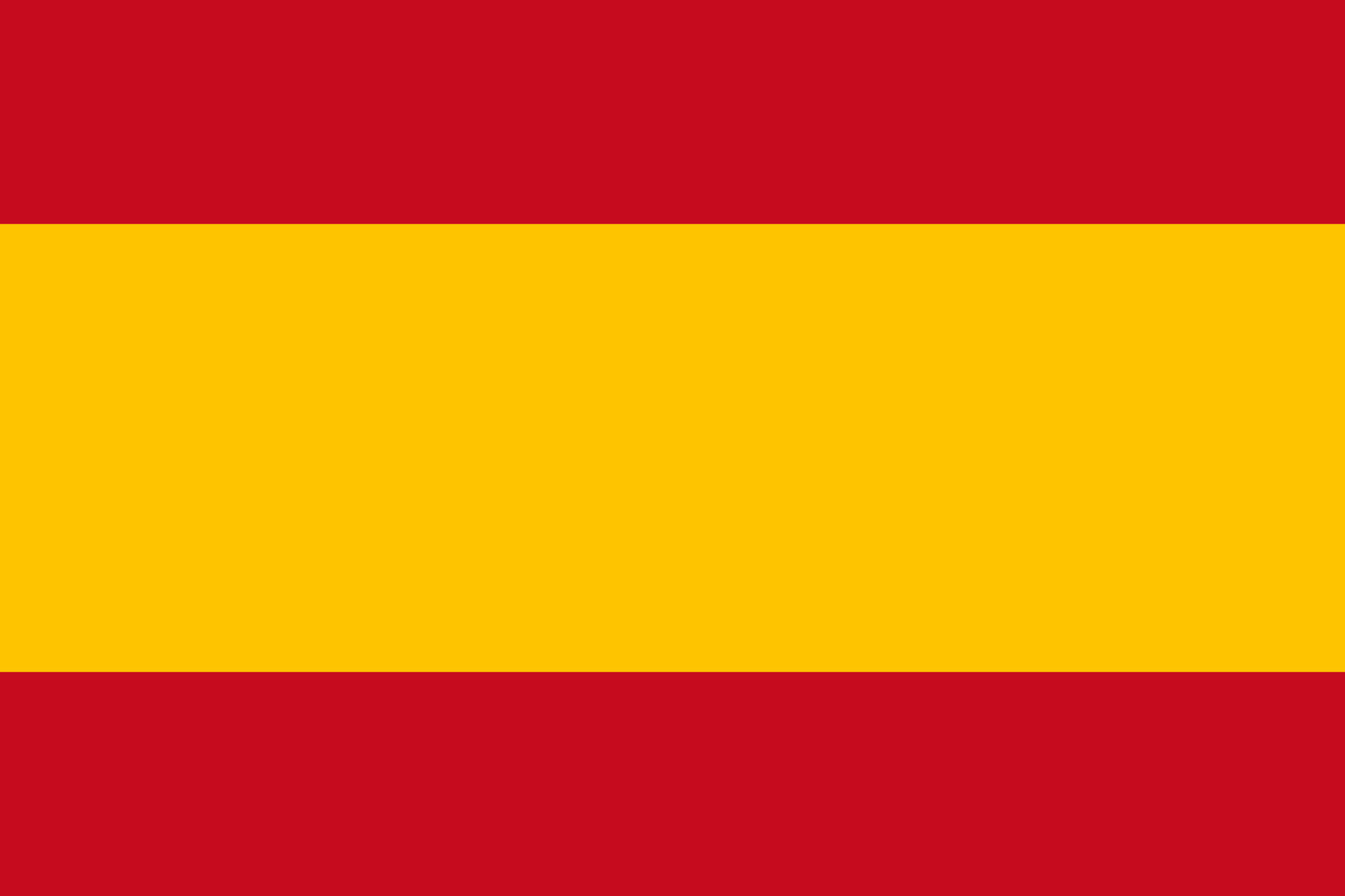 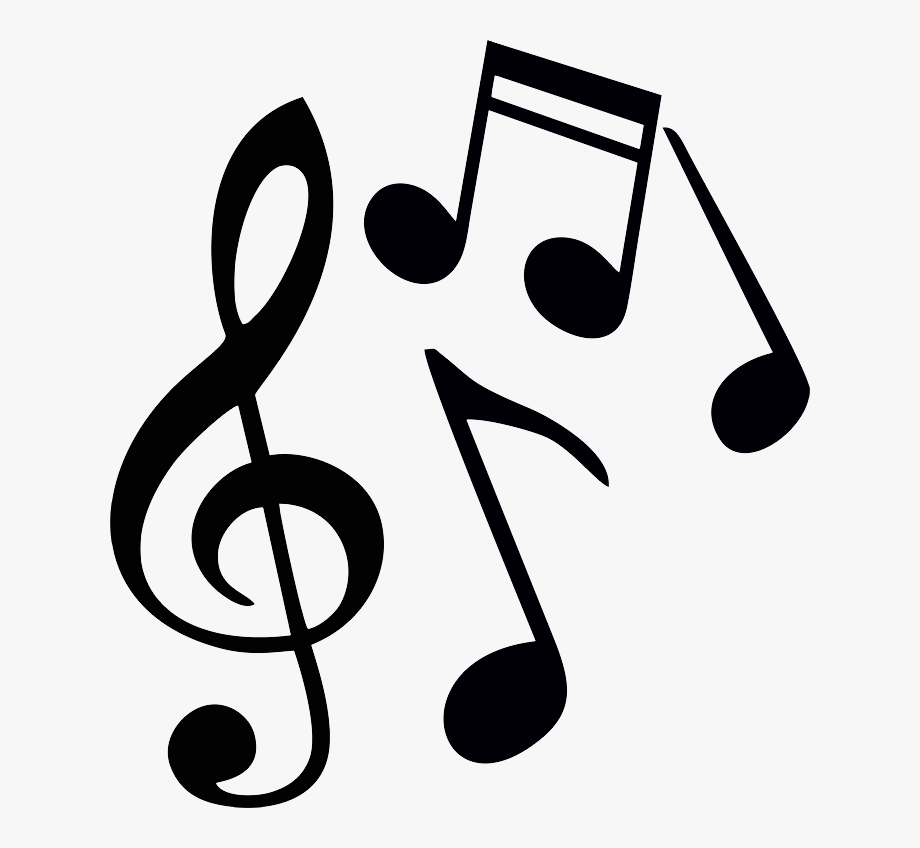 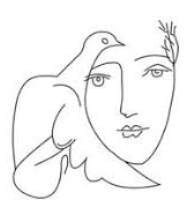 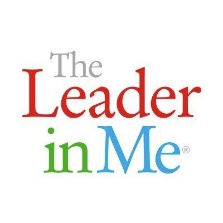 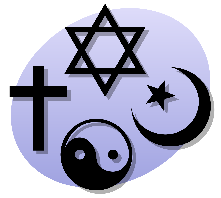 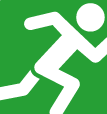 